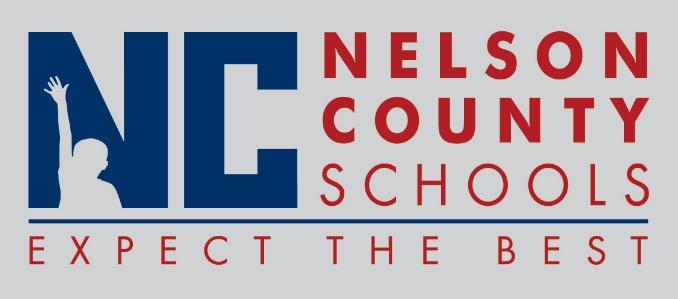 Decision PaperRECOMMENDATION:   	Approve the 20116-2017 Nelson County Schools Code of Acceptable Behavior and Discipline.RECOMMENDED MOTION:  	I move that the Nelson County Board of Education Approve the 2016-2017 Nelson County Schools Code of Acceptable Behavior and Discipline.To:Nelson County Board of EducationFrom:Tim Beck, Director of Student Supportcc:Dr. Anthony Orr, SuperintendentDate:June 21, 2016Re:  2016-2017 Code of Acceptable Behavior and Discipline 